MEETING PROCEDUREPublic notice is hereby given that the Port Commission of the City of Port Lavaca, Texas, will hold a meeting TUESDAY, MAY 21, 2024 beginning at 03:00 p.m., at the regular meeting place in Council Chambers at City Hall, 202 North Virginia Street, Port Lavaca, Texas to consider the following items of business:The meeting will also be available via the video conferencing application “ZOOM”.Join Zoom Meeting:https://us02web.zoom.us/j/81868659188?pwd=N2xrbjFxTlJQTHYwaUtuaFdxVXY5UT09Meeting ID: 818 6865 9188 Passcode: 778926One Tap Mobile+13462487799,,82182482989#,,,,*912619# US (Houston)Dial by your location+1 346 248 7799 US (Houston)CALL TO ORDERCOMMENTS FROM THE PUBLIC - (Limited to 3 minutes per individual unless permission to speak longer is received in advance. You may make public comments as you would at a meeting by logging on with your computer and using "Join Zoom Meeting" information on first page of this agenda).CONSENT AGENDA1.	APPROVAL OF MINUTESa)  MINUTES OF APRIL 16, 2024 - REGULAR MEETING2.	RECEIVE HARBOR MASTER'S INSPECTION / MAINTENANCE REPORT FOR APRIL 2024.REPORTS3.	RECEIVE FINANCIAL REPORTS OF PORT REVENUE FUND   a)   Tariff Report b)   Account Aging Reportc)   Payment Reportd)   Revenue and Expenditure Report e)   Balance Sheet / Property Tax Distributionf )   Profit and Loss Cash Flow Report4.	CITY MANAGER'S REPORT5.	RECEIVE HARBOR MASTER'S OPERATIONS, PROMOTION/DEVELOPMENT ACTIVITY REPORTa)  City Harborb)  Nautical Landings Buildingc)  Nautical Landings Marinad)  Smith Harbore)  Harbor of RefugeACTION ITEMS: NEW BUSINESS6.	RECEIVE AND DISCUSS STATUS REPORT FROM THE TARIFF DEVELOPMENT COMMITTEE.COMMENTS 7.	COMMENTS FROM THE COMMISSIONERS.ADJOURNMENT CERTIFICATION OF POSTING NOTICEThis is to certify that the above notice of a regular meeting of The Port Commission of The City of Port Lavaca, scheduled for Tuesday, May 21, 2024, beginning at 3:00 p.m., was posted at city hall, easily accessible to the public, as of 05:00 p.m. Friday, May 17, 2024.                 /s/    Rachel Garza        .Rachel Garza, Administrative Assistant 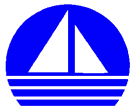 Regular Port Commission MeetingTuesday, May 21, 2024 at 3:00 PMCity Council Chambers | 202 N. Virginia Street, Port Lavaca TX 77979PUBLIC NOTICE OF MEETINGThe following item will be addressed at this or any other meeting of the Port Commission upon the request of the chairman, any member(s) of Port Commission and/or the City Attorney:Announcement by the Chairman that Port Commission will retire into closed session for consultation with City Attorney on matters in which the duty of the attorney to the Port Commission under the Texas disciplinary rules of professional conduct of the state bar of Texas clearly conflicts with the open meetings act (title 5, chapter 551, section 551.071(2) of the Texas government code).(All matters listed under the Consent Agenda item are routine by the Port Commission and will be enacted by one motion.  There will not be separate discussion of these items.  If discussion is desired, that item will be removed from the Consent Agenda and will be considered separately.)AgendaPort Commission will consider/discuss the following items and take any action deemed necessary.ADA NOTICEThe Port Lavaca City Hall and Council Chambers are wheelchair accessible.  Access to the building is available at the primary north entrance facing Mahan Street.  Special parking spaces are located in the Mahan Street parking area.  In compliance with the Americans with Disabilities Act, the City of Port Lavaca will provide for reasonable accommodations for persons attending  meetings. To better serve you, requests should be received 24 hours prior to the meetings.  Please contact City Secretary Mandy Grant at (361) 552-9793 Ext. 230 for assistance.